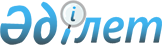 Об утверждении формы налоговой учетной политики для налогоплательщиков, применяющих специальный налоговый режим для субъектов малого бизнеса, специальный налоговый режим для крестьянских или фермерских хозяйств
					
			Утративший силу
			
			
		
					Приказ Министра финансов Республики Казахстан от 28 июня 2011 года № 335. Зарегистрирован в Министерстве юстиции Республики Казахстан 27 июля 2011 года № 7087. Утратил силу приказом Министра финансов Республики Казахстан от 30 декабря 2011 года № 687

      Сноска. Утратил силу приказом Министра финансов РК от 30.12.2011 № 687 (вводится в действие с 01.01.2012).      В соответствии с пунктом 4 статьи 56 Кодекса Республики Казахстан "О налогах и других обязательных платежах в бюджет" (Налоговый кодекс) ПРИКАЗЫВАЮ:



      1. Утвердить форму налоговой учетной политики для налогоплательщиков, применяющих специальный налоговый режим для субъектов малого бизнеса, специальный налоговый режим для крестьянских или фермерских хозяйств, согласно Приложению к настоящему приказу.



      2. Признать утратившими силу:



      1) приказ Министра финансов Республики Казахстан от 29 декабря 2008 года № 619 "Об утверждении формы налоговой учетной политики для налогоплательщиков, применяющих специальный налоговый режим для субъектов малого бизнеса, специальный налоговый режим для крестьянских или фермерских хозяйств" (зарегистрированный в Реестре государственной регистрации нормативных правовых актов под № 5438, опубликованный в газете "Юридическая газета" от 27 января 2009 года № 12 (1609));



      2) приказ Министра финансов Республики Казахстан от 29 декабря 2008 года № 620 "О некоторых вопросах ведения налогового учета" (зарегистрированный в Реестре государственной регистрации нормативных правовых актов под № 5431, опубликованный в газете "Юридическая газета" от 27 января 2009 г. № 12 (1609)).



      3. Налоговому комитету Министерства финансов Республики Казахстан (Ергожин Д.Е.) обеспечить в установленном законодательством порядке государственную регистрацию настоящего приказа в Министерстве юстиции Республики Казахстан и его последующее опубликование в средствах массовой информации.



      4. Настоящий приказ вводится в действие со дня его первого официального опубликования и распространяется на отношения, возникающие с 1 января 2011 года.      Министр финансов

      Республики Казахстан                       Б. Жамишев

Приложение к приказу    

Министра финансов     

Республики Казахстан    

от 28 июня 2011 года № 335 

Форма                                   

Налоговая учетная политика

 для налогоплательщиков, применяющих специальный налоговый режим

 для субъектов малого бизнеса, специальный налоговый режим для

               крестьянских или фермерских хозяйств   ____________________________________________________________________

                           (Ф.И.О./наименование налогоплательщика)      1. Регистрационный номер налогоплательщика (РНН)__________________      2. Индивидуальный или бизнес идентификационный номер (ИИН/БИН) при

его наличии ____________________________________________________________      3. Виды осуществляемой деятельности ______________________________

________________________________________________________________________      4. Метод отнесения зачета по налогу на добавленную стоимость (НДС)

________________________________________________________________________

                               (раздельный, пропорциональный)      5. Перечень налоговых регистров, формы которых разработаны самостоятельно _________________________________________________________

________________________________________________________________________

_________________________________________________________________      6. Ведение налогового учета индивидуальными предпринимателями,

применяющими специальный налоговый режим на основе патента (отметьте Х

в соответствующей ячейке):

      1) по Книге налогового учета для индивидуальных предпринимателей,

применяющих специальный налоговый режим на основе патента и не являющихся

плательщиками налога на добавленную стоимость, согласно приложению 1

к настоящей форме                                            

      2) по Книге налогового учета для индивидуальных предпринимателей,

применяющих специальный налоговый режим на основе патента и являющихся

плательщиками налога на добавленную стоимость, согласно приложению 2

к настоящей форме                                            

      3) ведение ведомости учета обязательств по плате за эмиссии в

окружающую среду, согласно приложению 3 к настоящей форме    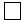 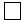 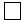 

Приложение 1                          

к форме налоговой учетной политики    

для налогоплательщиков, применяющих   

специальный налоговый режим для       

субъектов малого бизнеса, специальный 

налоговый режим для крестьянских или  

фермерских хозяйств                   

                         Книга налогового учета

     для индивидуальных предпринимателей, применяющих специальный

   налоговый режим на основе патента и не являющихся плательщиками

                   налога на добавленную стоимость                                                       (титульный лист)

                       Ведомость учета доходов                                                             (в тенге)

Примечание: Книга заполняется ежедневно, в хронологическом порядке с

подведением итогов на конец рабочего дня. В конце месяца, квартала,

года подводятся итоговые данные за месяц, квартал, год.

Приложение 2                          

к форме налоговой учетной политики    

для налогоплательщиков, применяющих   

специальный налоговый режим для       

субъектов малого бизнеса, специальный 

налоговый режим для крестьянских или  

фермерских хозяйств                   

                         Книга налогового учета

     для индивидуальных предпринимателей, применяющих специальный

     налоговый режим на основе патента и являющихся плательщиками

                     налога на добавленную стоимость                                                 (титульный лист книги)

                        Ведомость учета доходов                                                                (в тенге)

Примечание: Книга заполняется ежедневно, в хронологическом порядке с подведением итогов на конец рабочего дня. В конце месяца, квартала, года подводятся итоговые данные за месяц, квартал, год.

Приложение 3                          

к форме налоговой учетной политики    

для налогоплательщиков, применяющих   

специальный налоговый режим для       

субъектов малого бизнеса, специальный 

налоговый режим для крестьянских или  

фермерских хозяйств                   

                Ведомость учета обязательств по плате

                    за эмиссии в окружающую среду                                                              (в тенге)

Примечание: Ведомость заполняется ежедневно, в хронологическом порядке

с подведением итогов на конец квартала. В конце года подводятся итоговые

данные за год.
					© 2012. РГП на ПХВ «Институт законодательства и правовой информации Республики Казахстан» Министерства юстиции Республики Казахстан
				Фамилия, имя, отчество индивидуального предпринимателя ______________________________Регистрационный номер налогоплательщика (РНН) 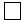 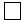 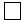 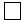 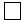 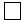 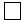 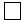 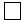 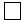 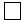 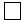 Индивидуальный идентификационный номер (ИИН) при его наличии 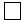 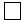 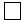 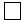 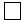 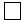 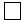 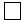 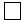 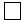 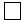 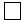 Вид осуществляемой предпринимательской деятельности _________________________________Дата начала и окончания деятельности ________________________________________________ДатаНаименование операцийСумма123Итого за деньхИтого за месяцхИтого за кварталхИтого за годхФамилия, имя, отчество индивидуального предпринимателя ____________________________________Регистрационный номер налогоплательщика (РНН) 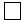 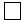 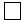 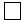 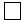 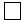 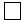 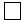 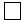 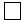 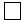 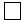 Индивидуальный идентификационный номер (ИИН) при его наличии 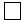 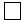 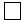 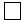 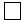 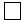 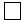 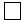 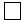 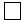 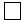 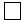 Вид осуществляемой предпринимательской деятельности __________________________________Свидетельство о постановке на учет по налогу на добавленную стоимость:

серия _______________ номер ________________ дата выдачи _______________

дата постановки на учет ______________________Дата начала и окончания деятельности ______________________________ДатаОбороты по реализацииОбороты по реализацииОбороты по реализацииОбороты по реализацииОбороты по счетам-фактурам,

выставленные поставщикамиОбороты по счетам-фактурам,

выставленные поставщикамиОбороты по счетам-фактурам,

выставленные поставщикамиДатаНаимено-

вание операцийОбщая

суммаВ том числеВ том числеНаимено-

вание

операцийСтоимость

без налога

на

добавленну

ю стоимостьСумма

налога на

добавлен-

ную

стоимостьДатаНаимено-

вание операцийОбщая

суммаОборот,

облагаемый

налогом на

добавленную

стоимостьСумма

налога на

добавленную

стоимостьНаимено-

вание

операцийСтоимость

без налога

на

добавленну

ю стоимостьСумма

налога на

добавлен-

ную

стоимость12345678Итого за

деньИтого за

месяцИтого за

кварталИтого за

годДатаНаименование операций

(выбросы, сбросы,

размещение отходов)Вид загрязняющего

вещества, топлива,

отходовЕдиница

измеренияКоли-

чествоСтавка

платыСумма

платы1234567ххххххИтого за деньххххххИтого за кварталИтого за годхххххх